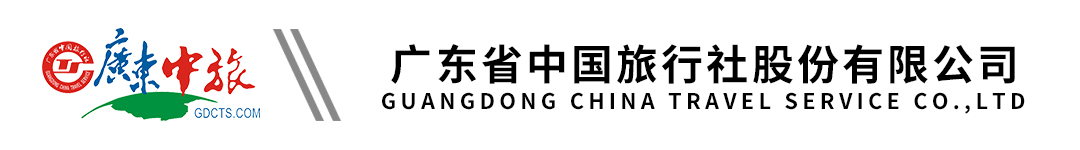 【仙境罗浮山】住五星酒店享鲍鱼窑鸡宴  盐洲岛日落  最美玄武岩海滩  美食摄影2天行程单行程安排费用说明其他说明产品编号YD1610349550dn出发地广州市目的地惠州市行程天数2去程交通无返程交通无参考航班无无无无无产品亮点1、盐洲岛静看日出日落、观最美玄武岩海滩1、盐洲岛静看日出日落、观最美玄武岩海滩1、盐洲岛静看日出日落、观最美玄武岩海滩1、盐洲岛静看日出日落、观最美玄武岩海滩1、盐洲岛静看日出日落、观最美玄武岩海滩天数行程详情用餐住宿D1广州— 盐洲岛-- 白沙村早餐：X     午餐：√     晚餐：√   国惠大酒店D2罗浮山—客家婆—广州早餐：√     午餐：X     晚餐：X   无费用包含1.交通：按实际参团人数安排空调旅游巴士，每人1正座1.交通：按实际参团人数安排空调旅游巴士，每人1正座1.交通：按实际参团人数安排空调旅游巴士，每人1正座费用不包含1、费用包含以外的一起个人消费。1、费用包含以外的一起个人消费。1、费用包含以外的一起个人消费。预订须知1、我社将按实际人数安排合适车型，并安排巴士座位，上车请对号入座；车牌号、座位号以及陪同联系方式将在出行前一天20：00点前以短信形式通知，敬请留意；如您在出行前一天20：00尚未收到短信，请速来电咨询。请客人准时到达出团集合地点，过时不候。2、旅行社会按照本团客人的报名先后顺序统一安排坐车座位。如车上有老弱妇孺需要照顾的，请客人自觉礼让。3、客人应妥善保管自己的行李物品（特别是现金、有价证券以及贵重物品等）。4、本团不发旅行袋及旅游帽及矿泉水。温馨提示【特别约定】保险信息诚意保证，贴心为您